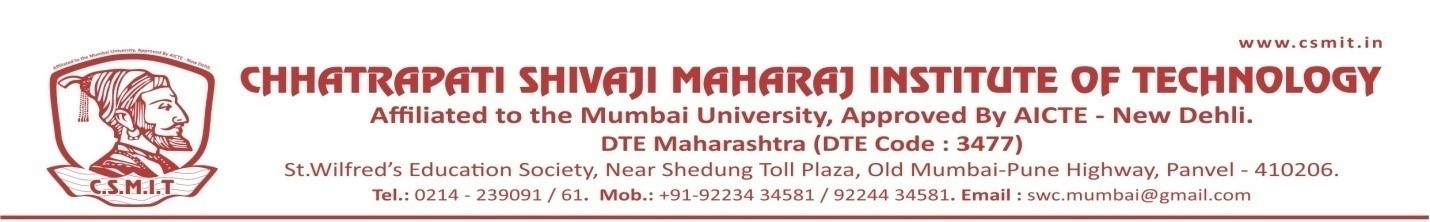 ONLINE INDUCTION PROGRAM AND WELCOME TO DSE07RD DECEMBER 2021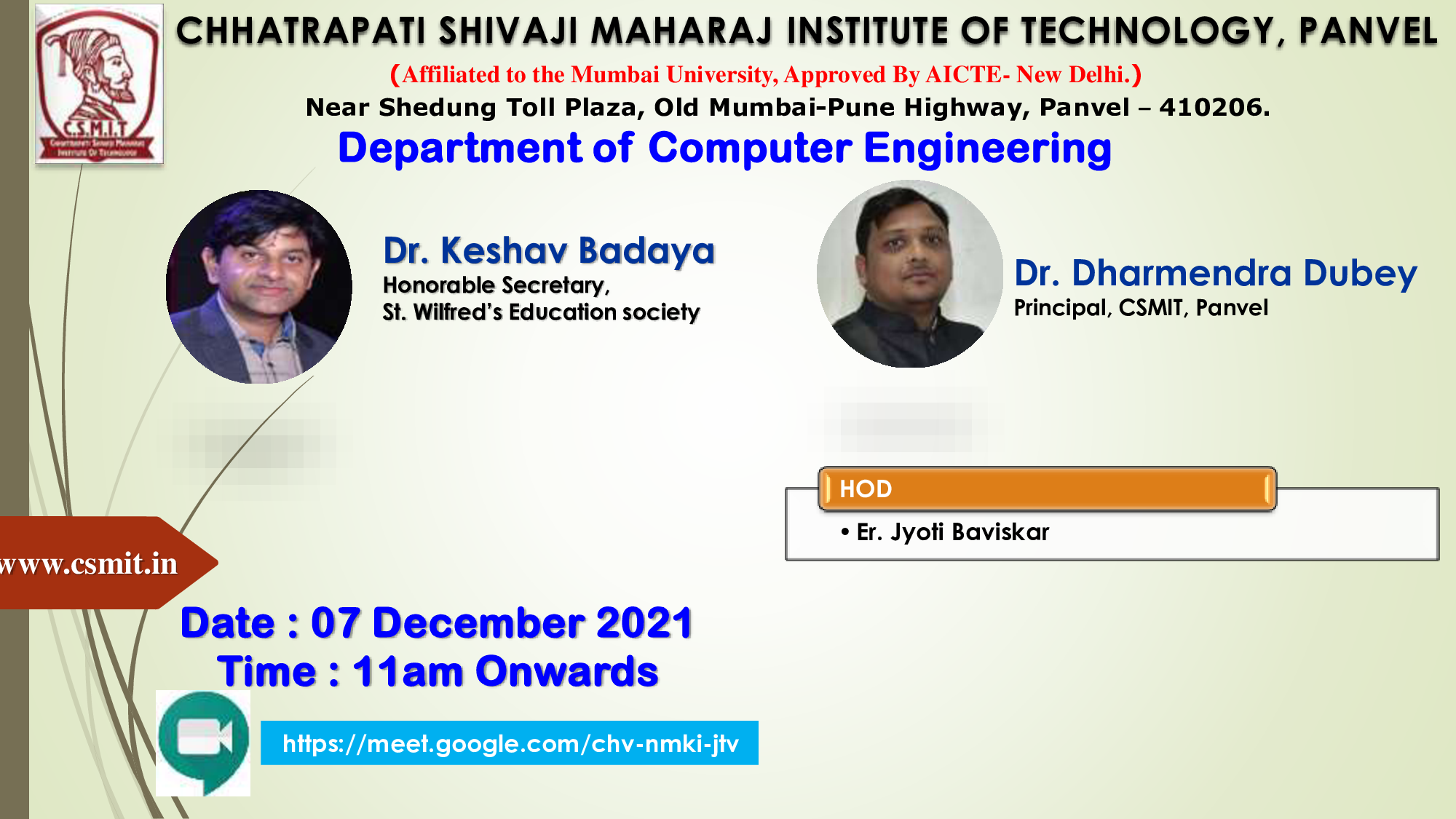 